Број:418Датум:13.03.2018.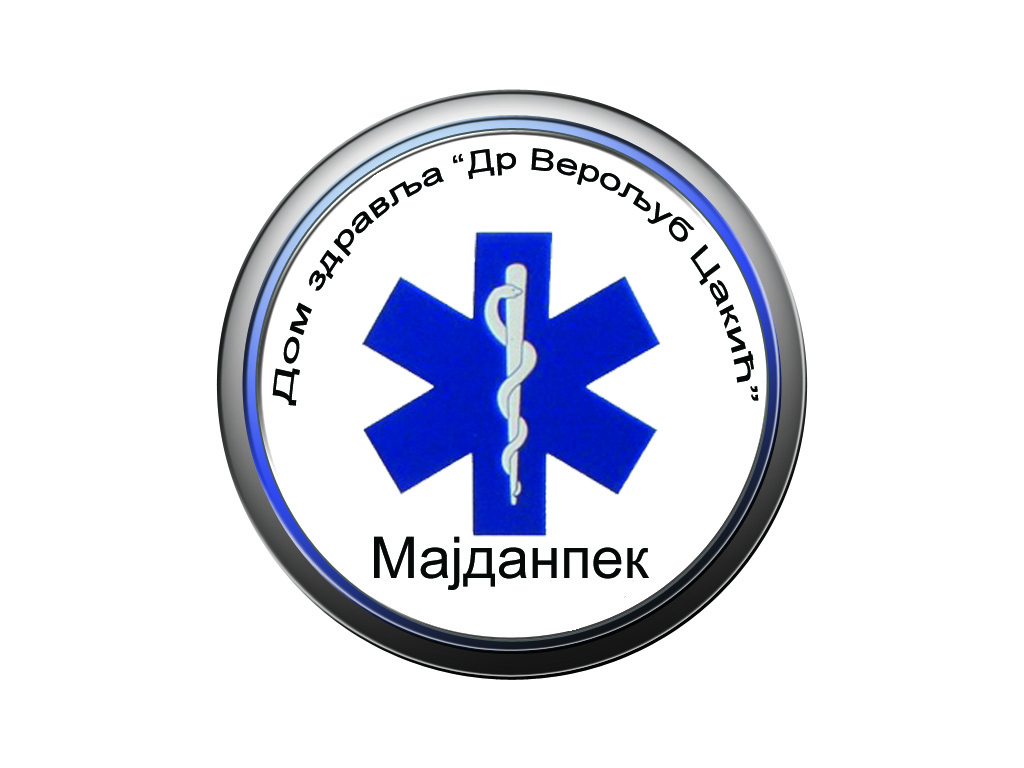 КОНКУРСНА ДОКУМЕНТАЦИЈАПОСТУПАК ЈАВНЕ НАБАВКЕ МАЛЕ ВРЕДНОСТИНАБАВКА  ДОБРА - 
 ''МЕДИЦИНСКА ОПРЕМА ЗА ОПРЕМАЊ МОТОРНОГ ВОЗИЛА '' БРОЈ  НАБАВКЕ1-1.1.5/18март 2018. годинеНа основу чл. 39. и 61. Закона о јавним набавкама и подзаконским актима којима се уређују јавне набавке („Службени гласник РС“,број 124/12, 14/2015 и 68/2015), у даљем тексту: Закон), чл. 6. Правилника о обавезним елементима конкурсне документације у поступцима јавних набавки и начину доказивања испуњености услова („Сл. гласник РС” бр. 86/2015), ,Захтева за пок.поступка бр. 1639 од 11.12.2017. и Одлуке о покретању поступка јавне набавке број 414 од 13.03.2018.године, припремљена је:Конкурсна документација садржи:Укупан број страница конкурсне документације је 26.НАПОМЕНА:Приликом израде понуде, молимо да конкурсну документацију детаљно проучите и у свему поступите по њој. Понуђач мора све обрасце и изјаве који су део конкурсне документације да читко попуни, да их потпише одговорно лице и овери печатом. За додатне информације и објашњења, потребно је да се благовремено обратите Наручиоцу. 1. ПОДАЦИ О НАРУЧИОЦУНаручилац: Дом здравља " Др Верољуб Цакић" Мајданпек Адреса: Капетанска 30, Мајданпек 19250Интернет страница http://dzmpek.org.rs/2. ВРСТА ПОСТУПКА ЈАВНЕ НАБАВКЕПредметна јавна набавка се спроводи у поступку јавне набавке мале вредности, у складу са Законом и подзаконским актима којима се уређују јавне набавке.3. ПРЕДМЕТ ЈАВНЕ НАБАВКЕПредмет јавне набавке ЈНМВ – 1-1.1.5/18-  набавка добра МЕДИЦИНСКА ОПРЕМА ЗА ОПРЕМЊЕ  МОТОРНОГ ВОЗИЛА  RENO MASTER FURGON L2 Х2     (МЕДИЦИНСКА И ДРУГА ОПРЕМА ЗА ОПРЕМЊЕ  МОТОРНОГ ВОЗИЛА  RENO MASTER FURGON L2 Х2  СА УГРАДЊОМ ТЕ ОПРЕМЕ РАДИ ПРЕНАМЕНЕ ТОГ ВОЗИЛА  У САНИТЕТСКО ВОЗИЛО).ОРН - 34000000- опрема и помоћни производи за превоз 4.ПРЦЕЊЕНА ВРЕДНОСТ ЈАВНЕ НАБАВКЕ: 833.333,00 динара без ПДВ-а5. ЦИЉ ПОСТУПКАПоступак јавне набавке се спроводи ради закључења уговора о јавној набавци.У предметном поступку НИЈЕ У ПИТАЊУ резервисана јавна набавка.У предметном поступку се НЕ СПРОВОДИ електронска лицитација.Предметни поступак се НЕ СПРОВОДИ ради закључења оквирног споразума.Предметна јавна набавка НИЈЕ обликована по партијама.6. КОНТАКТСлужба за правне и финансијске послове, Е - mail адреса dzmpek@sezampro.rs , број факса: 030/581-229Није дозвољено давање информација телефоном.Сва комуникација у вези предметне набавке се одвија у складу са чланом 20.Закона о јавним набавкама.ПОДАЦИ О ПРЕДМЕТУ ЈАВНЕ НАБАВКЕ1. ПРЕДМЕТ ЈАВНЕ НАБАВКЕПредмет јавне набавке ЈНМВ 1-1.1.5/18 је набавка добра –  МЕДИЦИНСКА ОПРЕМА ЗА ОПРЕМЊЕ  МОТОРНОГ ВОЗИЛА  RENO MASTER FURGON L2 Х2   - 1 ВОЗИЛО 2. ПАРТИЈЕ Предметна јавна набавка НИЈЕ обликована по партијамаТЕХНИЧКА СПЕЦИФИКАЦИЈА        Понуђачи су дужни да понуде нову медицинску другу  опрему, некоришћену са техничким карактеристикама које је наручилац описао у Техничкој спецификацији и да исте уграде у возило. Понуда понуђача која садржи ниже техничке карактеристике и не садржи све захтеване параметре, неће бити одговарајућа. Понуђач је у обавези да сву наведену опрему о свом трошку угради у возило односно изврши пренамену комби возила RENO MASTER FURGON L2 DCI 130 PROF у САНИТЕТСКО ВОЗИЛО као и да  достави АТЕСТ за регистрацију од овлашћење институције. 1. OPREMANJE  BOLESNIČKOG PROSTORA• Unutrasnji enterijer bolesničkog prostora kompletno obložen poliesterskim oplatama . Oplate  prilagođene obliku vozila.• Ugrađene  oplate  moraju biti otporne na sva sredstva za pranje i dezinfekciju na hemijskoj i biološkoj bazi.• Termo-zvučna izolacija izmedju oplate i karoserije vozila.• Između vozačke kabine i bolesničkog prostora tvrda pregrada sa šiber staklom.• U krovnoj oplati moraju biti integrisani:  Dva odvojena boksa za infuziju  sa  po dva    nosača za boce infuzionog rastvora. Infuzioni boksevi moraju  imari mogućnost  zatvaranja  isključivo sa kliznim vratima. Dva prohromska rukohvata min. duž. 1600mm.  Led rasveta  sa tri nivoa jacine svetla (centralno priguseno svetlo, ambijent svetlo i  jako  reflektor svetlo ).• Krovni ventilator dvosmerni  (uduvavanje i  izduvanje vazduha).• Pod vozila mora biti izradjen od čvrste podloge presvučene PVC oblogom koja   je otporna  na sva hemijska i mehanička oštećenja. Krajevi poda  u predelu bočnih i   zadnjih vrata moraju biti oivičeni aluminijumskim  svetlećim pragom  čije se svetlo    aktivira na otvaranje vrata.• Klizna bočna i zadnja vrata  moraju biti zastakljena. Staklo na bočnim  vratima mora      imati mogućnost kliznog otvaranja. Stakla bolesničkog prostora zatamnjena. • Svi spojevi  na oplatama i podu moraju biti zadihtovani.1.1. Sedišta u bolesničkom prostoru• U bolesničkom prostoru mora biti ugrađeno dva sedišta  za pratioce, jedno sedište sa    desne strane pored nosila okrenuto u pravcu kretanja vozila  i jedno sedište između   pregrade i nosila okrenuto suprotno od pravca kretanja vozila.• U zadnjem  desnom delu  ugradjena  pomoćna sklopiva  klupa  za sedenje okrenuta prema  nosilu.  1.2. Nezavisno grejanje i klimatizacija bolesničkog prostora • U bolesničkom prostoru  mora biti ugrađena  zasebna jedinica za grejanje i    klimatizaciju  smeštena  iza oplate tako da ne zauzima koristan prostor.1.3. Kiseonički pult• Boks za kiseoničke boce mora biti integrisan u levoj oplati  i  mora imati svoja vrata.• Kiseonički set treba da sadrzi sledeće:             -  Bocu zapremine 10 l             - Regulator pritiska sa manonetrom  i  protokomerom za kiseonik i ovlaživač za kiseonik              - Razvod kiseonika sa uticnicama kom. 2 1.4.  Nosilo za transport pacijenta      • Automatsko nosilo sledećih karakteristika:      •  Sklopiva kolica na točkovima koja uz pomoć samo jednog rukovaoca omogućavaju           lak  transport, unošenje – iznošenje pacijenta iz vozila.      •  Nosilo da ima podešavanje uzglavlja do kardio položaja 90 stepeni .      • Dimenzije nosila: dužina min – 1970 mm, nosivost min – 180 kg.      • Nosilo postavljeno na prohromsku platformu  sa  rampom za prihvat nosila1.5. Kardiološka stolica•  Kardioloska stolica izrađena od  legure aluminijuma ili nerđajućeg  čelika nosivosti    min. 150 kg.1.6. Šancove kragne – set.2. SVETLOSNO – ZVUČNA SIGNALIZACIJA• Svetlosna konzola na krovu vozila mora biti sirine  min. 1200mm sa 2 svetlosne grupe.    Konzola mora biti diodna , plave boje sa natpisom  “AMBULANCE” na središnjem delu    konzole.  • Zvucna signalizacija jacine min. 100W i mogucnošću menjanja tonova. 3. ELEKTRO – INSTALACIJA• Dodata instalacija na vozilu mora imati glavni osigurač i dodatne osigurače na     dostupnom mestu za svaki potrosač  i priključak.• U bolesničkom prostoru mora biti ugradjeno min. 4 utičnice 12V za medicinske  aparate.4. OBELEŽAVANJE VOZILA• Vozilo spolja obeleženo reflektujućom folijom i simbolima Hitne Službe i simbolom Doma zdravlja Majdanpek. • Stakla bolesničkog prostora zatamnjena po važećem standardu.Рок испоруке:  максимално 30 дана од дана закључења уговораНапомена: Понуђач потписује и ставља печат на овај образац као потврду да ће испоручити  и уградити у возило сву медицинску и другу опрему према траженој спецификацији. Уколико понуда не садржи потписан и оверен образац, биће одбијена. Уколико понуђачи подносе заједничку понуду, група понуђача може да се определи да образац понуде потписују и печатом оверавају сви понуђачи из групе понуђача или група понуђача може да одреди једног понуђача из групе који ће попунити, потписати и печатом оверити образац.1.1. Право на учешће у поступку предметне јавне набавке има понуђач који испуњава обавезне услове за учешће у поступку јавне набавке дефинисане чл. 75. Закона, и то: 	1) Да је регистрован код надлежног органа, односно уписан у одговарајући регистар (чл. 75. ст. 1. тач. 1) Закона); 	2) Да он и његов законски заступник није осуђиван за неко од кривичних дела као члан организоване криминалне групе, да није осуђиван за кривична дела против привреде, кривична дела против животне средине, кривично дело примања или давања мита, кривично дело преваре (чл. 75. ст. 1. тач. 2) Закона); 	3) Да је измирио доспеле порезе, доприносе и друге јавне дажбине у складу са прописима Републике Србије или стране државе када има седиште на њеној територији (чл. 75. ст. 1. тач. 4) Закона);  	4) Понуђач је дужан да при састављању понуде изричито наведе да је поштовао обавезе које произлазе из важећих прописа о заштити на раду, запошљавању и условима рада, заштити животне средине, као и да нема забрану обављања делатности, која је на снази у време подношењa понуда (чл. 75. ст. 2. Закона).   1.2. Понуђач који учествује у поступку предметне јавне набавке, мора испунити додатне услове за учешће у поступку јавне набавке, дефинисане чл. 76. Закона, и то:- Да понуђач располаже финансијским капацитетом, односно да у претходне две године (2015.-2016.) није исказивао губитак у пословању.Доказ:  Извештај о бонитету за јавне набавке ( образац БОН-ЈН) за 2015. и 2016.годину или Биланс стања и Биланс успеха за 2015 и 2016.годину са мишљењем овлашћеног ревизора, документа у неовереној фотокопији.- Да располаже одговарајућим техничким капацитетом, односно да возило које нуди,   задовољава минималне критеријуме дате у техничкој спецификацији. Доказ: Каталог, проспект или неки други документ на српском језику који мора да садржи доказ за минимално све захтеване тачке из техничке спецификације предмета јавне набавке.1.3. Уколико понуђач подноси понуду са подизвођачем, у складу са чланом 80. Закона, подизвођач мора да испуњава обавезне услове из члана 75. став 1. тач. 1) до 4) Закона и став 2. истог члана.1.4. Уколико понуду подноси група понуђача, сваки понуђач из групе понуђача, мора да испуни обавезне услове из члана 75. став 1. тач. 1) до 4) Закона и став 2. истог члана, а додатне услове испуњавају заједно. Испуњеност обавезних услова за учешће у поступку предметне јавне набавке, у складу са чл. 77. став 4. Закона, понуђач доказује достављањем Изјаве (Образац изјаве понуђача, односно Образац изјаве подизвођача, дати су у поглављу III, одељак 3),  којом под пуном материјалном и кривичном одговорношћу потврђује да испуњава услове за учешће у поступку јавне набавке из чл. 75. Закона, дефинисане овом конкурсном документацијом.Изјава мора да буде потписана од стране овлашћеног лица понуђача и оверена печатом. Уколико Изјаву потписује лице које није уписано у регистар као лице овлашћено за заступање, потребно је уз понуду доставити овлашћење за потписивање.Испуњеност додатних услова за учешће у поступку предметне јавне набавке, у складу са чл. 77. став 2. Закона, понуђач доказује на следећи начин.- Да располаже одговарајућим Финансијским капацитетом:  Да понуђач располаже финансијским капацитетом, односно да у претходне две године (2015.-2016.) није исказивао губитак у пословању.Доказ:  Извештај о бонитету за јавне набавке ( образац БОН-ЈН) за 2015. и 2016.годину или Биланс стања и Биланс успеха за 2015 и 2016.годину са мишљењем овлашћеног ревизора, документа у неовереној фотокопији.-Да располаже одговарајућим техничким капацитетом односно да возило које нуди, задовољава критеријуме дате у техничкој спецификацији.:Доказ: Каталог, проспект или неки други документ на српском језику који мора да садржи доказ за минимално све захтеване тачке из техничке спецификације предмета јавне набавке-Изјава коју чини попуњен образац X, оверенa и потписана од стране овлашћеног лица, којом понуђач под пуном материјалном и кривичном одговорношћу потврђује да је возило, које нуди, произведено у складу са начелом заштите животне средине и обезбеђивања енергетске ефикасности.Наручилац може пре доношења одлуке о додели уговора да тражи од понуђача, чија је понуда оцењена као најповољнија, да достави на увид оригинал или оверену копију свих или појединих доказа о испуњености услова.Ако понуђач у остављеном примереном року, који не може бити краћи од 5 дана, не достави на увид оригинал или оверену копију тражених доказа, наручилац ће његову понуду одбити као неприхватљиву.Понуђачи који су регистровани у регистру који води Агенција за привредне регистре не морају да доставе доказ из члана 75. став 1. тачка 1) до тачке 4), који су јавно доступни на интернет страници Агенције за привредне регистре – Регистар понуђача.Наручилац неће одбити понуду као неприхватљиву, уколико не садржи доказ одређен конкурсном документацијом, ако понуђач наведе у понуди интернет страницу на којој су подаци који су тражени у оквиру услова јавно доступни.Понуђач је дужан да без одлагања писмено обавести наручиоца о било којој промени у вези са испуњеношћу услова из поступка јавне набавке, која наступи до доношења одлуке, односно закључења уговора, односно током важења уговора о јавној набавци и да је документује на прописани начин.ИЗЈАВА ПОНУЂАЧА О ИСПУЊАВАЊУ УСЛОВА ИЗ ЧЛ. 75. ЗАКОНА У ПОСТУПКУ ЈАВНЕ НАБАВКЕ МАЛЕ ВРЕДНОСТИУ складу са чланом 77. став 4. Закона, под пуном материјалном и кривичном одговорношћу, као заступник понуђача, дајем следећу:И З Ј А В УПонуђач ________________________________________________________ (Назив понуђача) у поступку јавне набавке мале вредности – набавка  ''МЕДИЦИНСКЕ ОПРЕМЕ ЗА ОПРЕМАЊЕ ВОЗИЛА'', бр. 1-1.1.5/2018, испуњава услове из чл. 75. Закона, дефинисане конкурсном документацијом за предметну јавну набавку и то:     1) Понуђач је регистрован код надлежног органа, односно уписан у одговарајући регистар;      2) Понуђач и његов законски заступник нису осуђивани за неко од кривичних дела као члан организоване криминалне групе, да није осуђиван за кривична дела против привреде, кривична дела против животне средине, кривично дело примања или давања мита, кривично дело преваре;      3)  Понуђач је измирио доспеле порезе, доприносе и друге јавне дажбине у складу са прописима Републике Србије (или стране државе када има седиште на њеној територији);     4) Понуђач је поштовао обавезе које произлазе из важећих прописа о заштити на раду, запошљавању и условима рада, заштити животне средине, и нема забрану обављања делатности, која је на снази у време подношењa понуда.Место:_____________                                                                           Понуђач:Датум:_____________	М.П.	_____________________Напомена: Уколико понуду подноси група понуђача, Изјава мора бити потписана од стране овлашћеног лица сваког понуђача из групе понуђача и оверена печатом.ИЗЈАВА ПОДИЗВОЂАЧА О ИСПУЊАВАЊУ УСЛОВА ИЗ ЧЛ. 75. ЗАКОНА У ПОСТУПКУ ЈАВНЕ НАБАВКЕ МАЛЕ ВРЕДНОСТИУ складу са чланом 77. став 4. Закона, под пуном материјалном и кривичном одговорношћу, као заступник подизвођача, дајем следећуИ З Ј А В УПодизвођач ________________________________________________________ (Назив подизвођача) у поступку јавне набавке мале вредности – набавка меицицнске опреме, ''МЕДИЦИНСКЕ ОПРЕМЕ ЗА ОПРЕМАЊЕ МОТОРНОГ ВОЗИЛА'', бр. 1-1.1.5/2018, испуњава услове из чл. 75. Закона, дефинисане конкурсном документацијом за предметну јавну набавку и то:     1) Подизвођач је регистрован код надлежног органа, односно уписан у одговарајући регистар;      2) Подизвођач и његов законски заступник нису осуђивани за неко од кривичних дела као члан организоване криминалне групе, да није осуђиван за кривична дела против привреде, кривична дела против животне средине, кривично дело примања или давања мита, кривично дело преваре;      3) Подизвођач је измирио доспеле порезе, доприносе и друге јавне дажбине у складу са прописима Републике Србије (или стране државе када има седиште на њеној територији);      4) Подизвођач је поштовао обавезе које произлазе из важећих прописа о заштити на раду, запошљавању и условима рада, заштити животне средине, и нема забрану обављања делатности, која је на снази у време подношењa понуда.Место: _____________	  Подизвођач:Датум: _____________	М.П.	_____________________Напомена: Уколико понуђач подноси понуду са подизвођачем, Изјава мора бити потписана од стране овлашћеног подизвођача и оверена печатом.ПОДАЦИ О ЈЕЗИКУ НА КОЈЕМ ПОНУДА МОРА ДА БУДЕ САСТАВЉЕНАПонуђач подноси понуду на српском језику.2. НАЧИН НА КОЈИ ПОНУДА МОРА ДА БУДЕ САЧИЊЕНАПонуђач понуду подноси непосредно или путем поште у затвореној коверти. На полеђини коверте навести назив и адресу понуђача.Понуду доставити на адресу: Дом здравља ''Др Верољуб Цакић'' Мајданпек, Капетанска бр. 30 19250 Мајданпек, са назнаком: ,,Понуда за јавну набавку добара – набавка ''МЕДИЦИНСКЕ ОПРЕМЕ ЗА ОПРЕМАЊЕ МОТОРНОГ ВОЗИЛА'', бр. 1-1.1.5/2018 - НЕ  ОТВАРАТИ”.Понуда се сматра благовременом уколико је примљена од стране понуђача до 21.03.2013. године до 13 часова. Наручилац ће, по пријему одређене понуде, на коверти у којој се понуда налази, обележити време пријема и евидентирати број и датум понуде према редоследу приспећа. Уколико је понуда достављена непосредно наручилац ће понуђачу предати потврду пријема понуде. У потврди о пријему наручилац ће навести датум и сат пријема понуде. Отварање понуда обавиће се 21.03.2018. године са почетком у 13 часова и 15 минута. Пре почетка  поступка јавног отварања понуда представници понуђача који ће присуствовати поступку отварања понуда  дужни су да наручиоцу предају писмена пуномоћја, на  основу којих ће доказати овлашћење  за  учешће у поступку  јавног отварања понуда.Понуда коју наручилац није примио у року одређеном за подношење понуда, односно која је примљена по истеку дана и сата до којег се могу понуде подносити, сматраће се неблаговременом.Понуда садржи: -Попуњену, потписану и печатом оверену Изјаву о испуњавању услова из чл. 75. Закона у поступку јавне набавке мале вредности;-Попуњен, потписан и печатом оверен Образац техничке спецификације; -Каталог, проспект или неки други документ који мора да садржи доказ за све захтеване тачке из техничке спецификације предмета јавне набавке;-Попуњен, потписан и печатом оверен Образац понуде;-Потписан и печатом оверен модел уговора;-Попуњен, потписан и печатом оверен Образац структуре понуђене цене;-Образац трошкова припреме понуде – није обавезно;-Попуњен, потписан и печатом оверен Образац изјаве о независној понуди; -Попуњен, потписан и печатом оверен Образац изјаве о обезбеђивању заштите животне средине и енергетске ефикасности.Понуђач може да поднесе само једну понуду и не може је мењати. Понуда са варијантама није дозвољена. 3. НАЧИН ИЗМЕНЕ, ДОПУНЕ И ОПОЗИВА ПОНУДЕУ року за подношење понуде понуђач може да измени, допуни или опозове своју понуду на начин који је одређен за подношење понуде.Понуђач  је  дужан  да  јасно  назначи  који  део  понуде  мења  односно  која документа накнадно доставља.Измену, допуну или опозив понуде доставити на адресу: Дом здравља ''Др Верољуб Цакић'' Мајданпек, Капетанска бр. 30 19250 Мајданпек; са назнаком:„Измена понуде за јавну набавку добара – набавка ''МЕДИЦИНСКЕ ОПРЕМЕ ЗА ОПРЕМАЊЕ ВОЗИЛА'', бр. 1-1.1.5/2018– НЕ ОТВАРАТИ“ или„Допуна понуде за јавну набавку добара – набавка ''МЕДИЦИНСКЕ ОПРЕМЕ ЗА ОПРЕМАЊЕ ВОЗИЛА'', бр. 1-1.1.5/2018– НЕ ОТВАРАТИ“ или „Опозив понуде за јавну набавку добара – набавка ''МЕДИЦИНСКЕ ОПРЕМЕ ЗА ОПРЕМАЊЕ ВОЗИЛА'', бр. 1-1.1.5/2018– НЕ ОТВАРАТИ“ или „Измена и допуна понуде за јавну набавку ''МЕДИЦИНСКЕ ОПРЕМЕ ЗА ОПРЕМАЊЕ ВОЗИЛА'', бр. 1-1.1.5/2018– НЕ ОТВАРАТИ“ илиНа полеђини коверте навести назив и адресу понуђача. По истеку рока за подношење понуда понуђач не може да повуче нити да мења своју понуду.4. УЧЕСТВОВАЊЕ У ЗАЈЕДНИЧКОЈ ПОНУДИ ИЛИ КАО ПОДИЗВОЂАЧПонуђач може да поднесе само једну понуду.Понуђач који је самостално поднео понуду не може истовремено да учествује у заједничкој понуди или као подизвођач, нити исто лице може учествовати у више заједничких понуда.У Обрасцу понуде (Образац V), понуђач наводи на који начин подноси понуду, односно да ли подноси понуду самостално, или као заједничку понуду, или подноси понуду са подизвођачем.5. ПОНУДА СА ПОДИЗВОЂАЧЕМУколико понуђач подноси понуду са подизвођачем дужан је да у Обрасцу понуде (поглавље V) наведе да понуду подноси са подизвођачем, проценат укупне вредности набавке који ће поверити подизвођачу, а који не може бити већи од 50%, као и део предмета набавке који ће извршити преко подизвођача.Понуђач у Обрасцу понуде наводи назив и седиште подизвођача, уколико ће делимично извршење набавке поверити подизвођачу.Уколико уговор о јавној набавци буде закључен између наручиоца и понуђача који подноси понуду са подизвођачем, тај подизвођач ће бити наведен и у уговору о јавној набавци.Понуђач је дужан да за подизвођаче достави доказе о испуњености услова који су наведени у поглављу III конкурсне документације, у складу са упутством како се доказује испуњеност услова.Понуђач у потпуности одговара наручиоцу за извршење обавеза из поступка јавне набавке, односно извршење уговорних обавеза, без обзира на број подизвођача.Понуђач је дужан да наручиоцу, на његов захтев, омогући приступ код подизвођача, ради утврђивања испуњености тражених услова.6. ЗАЈЕДНИЧКА ПОНУДАПонуду може поднети група понуђача.Уколико понуду подноси група понуђача, саставни део заједничке понуде мора бити споразум којим се понуђачи из групе међусобно и према наручиоцу обавезују на извршење јавне набавке, а који обавезно садржи податке из члана 81. ст. 4. Закона и то податке о:- податке о члану групе који ће бити носилац посла, односно који ће поднети понуду и који ће заступати  групу понуђача пред наручиоцем;- опис послова сваког од понуђача из групе понуђача у извршењу уговора.Група понуђача је дужна да достави све доказе о испуњености ус лова који су наведени у поглављу III конкурсне документације, у складу са Упутством како се доказује испуњеност услова.Понуђачи из групе понуђача одговарају неограничено солидарно према наручиоцу.7. НАЧИН И УСЛОВИ ПЛАЋАЊА, МЕСТО И РОК ИСПОРУКЕ, КАО И ДРУГЕ ОКОЛНОСТИ ОД КОЈИХ ЗАВИСИ ПРИХВАТЉИВОСТ ПОНУДЕ7.1. Захтеви у погледу начина, рока и услова плаћањаПлаћање ће се вршити уплатом на рачун понуђача, у року од 60 дана од дана пријема  фактуре. Понуда понуђача који захтева другачи начин плаћања, неће бити разматрана.7.2. Рок, место испоруке и други захтеви у погледу испоруке Рок испоруке возила не може бити дужи од 30 дана од дана потписивања уговора. Испорука опремљеног возила ће се вршити у седишту / продајном или сервисном салону понуђача.7.3.Квалитет добараПонуђач мора да понуди потпуно  нову опрему, у свему у складу са захтевима ове конкурсне документације. Под термином „нова опрема “ подразумева се некоришћена опрема  са целокупном новом конструкцијом и уграђеним потпуно новим деловима .Понуђач ће техничке карактеристике доказивати каталогом, проспектом или неким другим документом на српском језику који мора да садржи доказ за све захтеване тачке из техничке спецификације предмета јавне набавке. Понуђено возило може имати и више опреме од захтеване, с тим што је понуђач у обавези да у понуди достави и спецификацију те опреме. Понуђена медицинска  опрема за возило   не може бити ни у једном делу   мања  од тражене у спецификацији ове конкурсне документације у обавези је и да   достави АТЕСТ за регистрацију од овлашћење институције. У супротном понуда ће бити одбијена као неприхватљива. Гарантни рок на опрему и уградњу истих не може бити краћи од 24 месец, а понуђач је дужан да   да све евентуалне кварове који се појаве у току гарантног рока (недостатке  уграђених делова или грешке приликом уградње или кварове у току гарантног рока) отклони у року од 7 дана од дана подношења писменог захтева од стране наручиоца. 7.3. Захтев у погледу рока важења понудеРок важења понуде не може бити краћи од 60 дана од дана отварања понуда. У случају истека рока важења понуде, наручилац је дужан да у писаном облику затражи од понуђача продужење рока важења понуде. Понуђач који прихвати захтев за продужење рока важења понуде нe може мењати понуду.8. НАВОЂЕЊЕ НАКНАДА ЗА КОРИШЋЕЊЕ ПАТЕНАТАНакнаду за коришћење патената и одговорност за повреду заштићених права интелектуалне својине трећих лица сноси понуђач.9. ПРЕДНОСТ ЗА ДОМАЋЕ ПОНУЂАЧЕНаручилац ће поступити у складу са одредбама чл. 86. Закона уколико у поступку јавне набавке буду учествовали страни понуђачи или уколико постоје понуде понуђача који нуде добра страног порекла.10. ВАЛУТА И НАЧИН НА КОЈИ МОРА ДА БУДЕ НАВЕДЕНА И ИЗРАЖЕНА ЦЕНА У ПОНУДИЦена мора бити фиксна, изражена у динарима, без ПДВ-а, и не може се мењати до истека уговора.Ако је у понуди исказана неуобичајено ниска цена, наручилац ће поступити у складу са чланом 92. Закона.11. СРЕДСТВА ФИНАНСИЈСКОГ ОБЕЗБЕЂЕЊАПонуђач, чија понуда буде оцењена као најповољнија, дужан је да приликом потписивања уговора достави уредно потписану и регистровану сопствену бланко меницу са изјавом „без протеста“ и овлашћењем за попуну као средство финансијског обезбеђења у случају штете настале неизвршавањем обавеза из уговора и конкурсне документације, као и картон депонованих потписа. Уколико понуђач не буде извршавао своје обавезе у роковима и на начин предвиђен уговором платиће казну у висини од 10% од вредности понуде без обрачунатог пореза, односно од укупне уговорене цене без ПДВ-а.Уколико се реализују средства обезбеђења, изабрани понуђач је у обавези да достави иста средства обезбеђења са овлашћењем за попуну, које ће гласити на 10% од вредности уговора без ПДВ-а.12. ДОДАТНЕ ИНФОРМАЦИЈЕ ИЛИ ПОЈАШЊЕЊА У ВЕЗИ СА ПРИПРЕМАЊЕМ ПОНУДЕЗаинтересовано лице може у писаном облику, путем поште на адресу Дом здравља ''Др Верољуб Цакић'' Мајданпек, Капетанска бр. 30 19250 Мајданпек, путем електронске поште на e-mail – dzmpek@sezampro.rs или факсом на број 030/581-229, тражити од наручиоца додатне информације или појашњења у вези са припремањем понуде, при чему може да укаже наручиоцу и на евентуалне уочене недостатке и неправилности у конкурсној документацији, најкасније 5 (пет) дана пре истека рока за подношење понуде. Наручилац ће у том случају у року од 3 (три) дана од дана пријема захтева, одговор објавити на Порталу јавних набавки и на својој интернет страници.Додатне информације или појашњења упућују се са напоменом „Захтев за додатним информацијама или појашњењима конкурсне документације, ЈН бр. 1-1.1.5/2018”.Комуникација у поступку јавне набавке врши се искључиво на начин одређен чланом 20. Закона.Ако наручилац измени или допуни конкурсну документацију 8 (осам) или мање дана пре истека рока за подношење понуда, наручилац ће продужити рок за подношење понуда и објавити обавештење о продужењу рока за подношење понуда.По истеку рока предвиђеног за подношење понуда наручилац не може да мења нити да допуњује конкурсну документацију. 13. ДОДАТНА ОБЈАШЊЕЊА ОД ПОНУЂАЧА ПОСЛЕ ОТВАРАЊА ПОНУДА И КОНТРОЛА КОД ПОНУЂАЧАПосле отварања понуда наручилац може приликом стручне оцене понуда да у писаном облику захтева од понуђача додатна објашњења која ће му помоћи при прегледу, вредновању и упоређивању понуда, а може да врши контролу (увид) код понуђача (члан 93. Закона).Уколико наручилац оцени да су потребна додатна објашњења или је потребно извршити контролу (увид) код понуђача, наручилац ће понуђачу оставити примерени рок да поступи по позиву наручиоца, односно да омогући наручиоцу контролу (увид) код понуђача.Наручилац може уз сагласност понуђача да изврши исправке рачунских грешака уочених приликом разматрања понуде по окончаном поступку отварања.У случају разлике између јединичне и укупне цене, меродавна је јединична цена.Ако се понуђач не сагласи са исправком рачунских грешака, наручилац ће његову понуду одбити као неприхватљиву.14. ВРСТА КРИТЕРИЈУМА ЗА ДОДЕЛУ УГОВОРАИзбор најповољније понуде ће се извршити применом критеријума „Најнижа понуђена цена“.15. ЕЛЕМЕНТИ КРИТЕРИЈУМА НА ОСНОВУ КОЈИХ ЋЕ НАРУЧИЛАЦ ИЗВРШИТИ ДОДЕЛУ УГОВОРА У СИТУАЦИЈИ КАДА ПОСТОЈЕ ДВЕ ИЛИ ВИШЕ ПОНУДА СА ИСТОМ ПОНУЂЕНОМ ЦЕНОМУколико две или више понуда имају исту понуђену цену, као најповољнија биће изабрана понуда оног понуђача који је понудио дужи рок гаранције, а у крајњем случају ће бити релевантан краћи рок испоруке у случају понуђеног и истог рока испоруке, комисија ће најповољнију понуду изабрати жребом.16. НАЧИН И РОК ЗА ПОДНОШЕЊЕ ЗАХТЕВА ЗА ЗАШТИТУ ПРАВА ПОНУЂАЧАЗахтев за заштиту права може да поднесе понуђач, односно заинтересовано лице које има интерес за доделу уговора у предметном поступку јавне набавке и које је претрпело или би могло да претрпи штету због поступања наручиоца противно одредбама Закона (у даљем тексту: подносилац захтева).Захтев за заштиту права подноси се наручиоцу, а копија се истовремено доставља Републичкој комисији. Захтев за заштиту права се може поднети у току целог поступка јавне набавке, против сваке радње наручиоца, осим уколико Законом није другачије одређено. Наручилац објављује обавештење о поднетом захтеву за заштиту права на Порталу јавних набавки и на својој интернет страници најкасније у року од 2 дана од дана пријема захтева.Уколико се захтевом за заштиту права оспорава врста поступка, садржина позива за подношење понуда или конкурсне документације, захтев ће се сматрати благовременим уколико је примљен од стране наручиоца најкасније 3 дана пре истека рока за подношење понуда, без обзира на начин достављања и уколико је подносилац захтева у складу са чл. 63. став 2. Закона указао наручиоцу на евентуалне недостатке и неправилности, а наручилац исте није отклонио. Захтев за заштиту права којим се оспоравају радње које наручилац предузме пре истека рока за подношење понуда, а након истека рока из чл. 149. став 3. Закона, сматраће се благовременим уколико је поднет најкасније до истека рока за подношење понуда.После доношења одлуке о додели уговора из чл. 108. Закона или одлуке о обустави поступка јавне набавке из чл. 109. Закона, рок за подношење захтева за заштиту права је 5 дана од дана објављивања одлуке на Порталу јавних набавки.Захтевом за заштиту права не могу се оспоравати радње наручиоца предузете у поступку јавне набавке ако су подносиоцу захтева били или могли бити познати разлози за његово подношење пре истека рока за подношење захтева из чл. 149. став 3. и 4. Закона, а подносилац захтева га није поднео пре истека тог рока.Ако је у истом поступку јавне набавке поново поднет захтев за заштиту права од стране истог подносиоца захтева, у том захтеву се не могу оспоравати радње наручиоца за које је подносилац захтева знао или могао знати приликом подношења претходног захтева.Подносилац захтева је дужан да на рачун буџета Републике Србије уплати таксу од 60.000,00 динара.Као доказ о уплати таксе, у смислу члана 151. став 1. тачка 6) ЗЈН, прихватиће се:Потврда о извршеној уплати таксе из члана 156. ЗЈН која садржи следеће елементе:да буде издата од стране банке и да садржи печат банке;да представља доказ о извршеној уплати таксе, што значи да потврда мора да садржи податак да је налог за уплату таксе, односно налог за пренос средстава реализован, као и датум извршења налога. * Републичка комисијаможе да изврши увид у одговарајући извод евиденционог рачуна достављеног од стране Министарства финансија – Управе за трезор и на тај начин додатно провери чињеницу да ли је налог за пренос реализован.износ таксе из члана 156. ЗЈН чија се уплата врши;број рачуна: 840-30678845-06;шифру плаћања: 153 или 253;позив на број: подаци о броју или ознаци јавне набавке поводом које се подноси захтев за заштиту права;сврха: ЗЗП; назив наручиоца; број или ознака јавне набавке поводом које се подноси захтев за заштиту права (тачно овим редоследом како је наведено)корисник: буџет Републике Србије;назив уплатиоца, односно назив подносиоца захтева за заштиту права за којег је извршена уплата таксе;потпис овлашћеног лица банке.2. Налог за уплату, први примерак, оверен потписом овлашћеног лица и печатом банке или поште, који садржи и све друге елементе из потврде о извршеној уплати таксе наведене под тачком 1.3. Потврда издата од стране Републике Србије, Министарства финансија, Управе за трезор, потписана и оверена печатом, која садржи све елементе из потврде о извршеној уплати таксе из тачке 1, осим оних наведених под (1) и (10), за подносиоце захтева за заштиту права који имају отворен рачун у оквиру припадајућег консолидованог рачуна трезора, а који се води у Управи за трезор (корисници буџетских средстава, корисници средстава организација за обавезно социјално осигурање и други корисници јавних средстава);4. Потврда издата од стране Народне банке Србије, која садржи све елементе из потврде о извршеној уплати таксе из тачке 1, за подносиоце захтева за заштиту права (банке и други субјекти) који имају отворен рачун код Народне банке Србије у складу са законом и другим прописом.Уплата таксе за подношење захтева за заштиту права из иностранства може извршити на девизни рачун Министарства финансија – Управе за трезорНАЗИВ И АДРЕСА БАНКЕ:Народна банка Србије (НБС)11000 Београд, ул. Немањина бр. 17СрбијаSWIFT CODE: NBSRRSBGXXXНАЗИВ И АДРЕСА ИНСТИТУЦИЈЕ:Министарство финансијаУправа за трезорул. Поп Лукина бр. 7-911000 БеоградIBAN: RS 35908500103019323073НАПОМЕНА: Приликом уплата средстава потребно је навести следеће информације о плаћању - „детаљи плаћања“ (FIELD 70: DETAILS OF PAYMENT):– број у поступку јавне набавке на које се захтев за заштиту права односи и назив наручиоца у поступку јавне набавке.У прилогу су инструкције за уплате у валутама: EUR и USDPAYMENT INSTRUCTIONSЗахтев за заштиту права не задржава даље активности наручиоца у поступку јавне набавке у складу са одредбама члана 150. Закона.Поступак заштите права понуђача регулисан је одредбама чл. 138. - 167. Закона.Комплетно упутство о уплати таксе за захтев за заштиту права може се преузети на интернет адреси Републичке комисије за заштиту права kjn.gov.rs17. РОК У КОЈЕМ ЋЕ УГОВОР БИТИ ЗАКЉУЧЕННаручилац је дужан да уговор о јавној набавци достави понуђачу којем је уговор додељен у року од осам дана од дана протека рока за подношење захтева за заштиту права.Ако понуђач којем је додељен уговор одбије да закључи уговор о јавној набавци, наручилац може да закључи уговор са првим следећим најповољнијим понуђачем.У случају да је поднета само једна понуда наручилац може закључити уговор пре истека рока за подношење захтева за заштиту права, у складу са чланом 112. став 2. тачка 5) Закона.На основу Позива за подношење понуда број 417 од 13.03.2018.. за јавну набавку добара – набавка медицинске опреме за опремање  моторног возила, у поступку јавне набавке мале вредности, редни број 1-1.1.5/2018, понуђач доставља следећу понуду:ОПШТИ ПОДАЦИ О ПОНУЂАЧУ2) ПОНУДУ ПОДНОСИ:А) САМОСТАЛНОБ) СА ПОДИЗВОЂАЧЕМВ) КАО ЗАЈЕДНИЧКУ ПОНУДУ3) ПОДАЦИ О ПОДИЗВОЂАЧУНапомена: Табелу „Подаци о подизвођачу" попуњавају само они понуђачи који подносе понуду са подизвођачем, а уколико има већи број подизвођача од места предвиђених у табели, потребно је да се наведени образац копира у довољном броју примерака, да се попуни и достави за сваког подизвођача.4) ПОДАЦИ О УЧЕСНИКУ  У ЗАЈЕДНИЧКОЈ ПОНУДИНапомена: Табелу „Подаци о учеснику у заједничкој понуди“ попуњавају само они понуђачи који подносе заједничку понуду, а уколико има већи број учесника у заједничкој понуди од места предвиђених у табели, потребно је да се наведени образац копира у довољном броју примерака, да се попуни и достави за сваког понуђача који је учесник у заједничкој понуди.5) ОПИС ПРЕДМЕТА НАБАВКЕ - јавна набавка мале вредности - набавка моторног возила, редни број 1-1.1.5/2018.Подизвођачу се поверава _____% укупне вредности набавке, односно: ________________________________________________________________________________________________________________________________________________________________________________                               (попуњава само понуђач који наступа са подизвођачем)              	Датум                                                                                       	   Понуђач:_____________________                           М.П.                   		_______________________Напомена: Образац понуде понуђач мора да попуни, овери печатом и потпише, чиме потврђује да су тачни подаци који су у обрасцу понуде наведени. Уколико понуђачи подносе заједничку понуду, група понуђача може да се определи да образац понуде потписују и печатом оверавају сви понуђачи из групе понуђача или група понуђача може да одреди једног понуђача из групе који ће попунити, потписати и печатом оверити образац понуде.МОДЕЛ УГОВОРА О КУПОПРОДАЈИ МОТОРНОГ ВОЗИЛАЗакључен између:______________________________________________________________________________   матични број: ____________, ПИБ:_________________, текући рачун број: ______________________  код „_____________________“, које заступа директор  ________________________________(у даљем тексту: продавац) с једне стране иДома здравља „Др Верољуб Цакић“ Мајданпек,  матични број  17665537, ПИБ 104730130,коју заступа директор др мр сци  Миљојко Нешовић  (у даљем тексту: купац ) с друге  стране  Члан 1.Предмет овог Уговора је набавка МЕДИЦИНСКЕ ОПРЕМЕ  ЗА ОПРЕМЊЕ  ВОЗИЛА  RENO MASTER FURGON L2 Х2     (УГРАДЊА МЕДИЦИНСКЕ  И ДРУГЕ ОПРЕМЕ  У   КОМБИ ВОЗИЛО RENO MASTER FURGON L2 Х2 РАДИ ПРЕНАМЕНЕ ИСТОГ У САНИТЕТСКО ВОЗИЛО).Члан 2.	Уговорне стране су  сагласне да Продавац испоручи возило из чл. 1. Уговора 	 сауграђеом медицинском и другом опремом у свему са спецификацијом предметне јавне набавке и у складу са Позивом Купца за подношење понуде бр. ________ од _________ 2018. године, Конкурсном документацијом бр. ________  од ________ 2018. год. и  Понудом продавца бр. _________ од __________ 2018. године који чине саставни део овог уговора.Члан 3.	Продавац се обавезује да ће испоручити возило најкасније до _____________ године, у свема према понуди, техничкој спецификацији и тендерској документацији „франко“ продајни салон уз присуство овлашћених представника обе уговорне стране. Члан 4.	Ако уговорне стране записнички утврде да возило које Продавац испоручи има недостатке, Продавац је у обавези да исте отклони у року од 7 дана од дана утврђивања недостатака.Члан 5.	Гарантни рок на опрему и уградњу истих је  .............................., а понуђач је дужан да   све евентуалне кварове који се појаве у току гарантног рока (недостатке  уграђених делова или грешке приликом уградње или кварове у току гарантног рока) отклони у року од 7 дана од дана подношења писменог захтева од стране наручиоца. Члан 6.	Купац се обавезује да ће уплату у укупном  износу од ______________________ динара без ПДВ-а, односно _____________________ динара са ПДВ-ом,  у року од најдуже ..................... дана од дана испоруке возила односно пријема фактуре, а све на текући рачун Продавца бр. _________________________ код банке ________________________, у складу са Понудом Продавца бр. __________ од ____________ године.Члан 7.Продавац се обавезује да приликом потписивања уговора достави уредно потписану и регистровану сопствену бланко меницу са изјавом „без протеста“ и овлашћењем за попуну као средство финансијског обезбеђења у случају штете настале неизвршавањем обавеза из уговора и конкурсне документације, као и картон депонованих потписа. Уколико Продавац не буде извршавао своје обавезе на начин предвиђен уговором и конкурсном документацијом платиће казну од 10 % од вредности уговора без ПДВ-а.Средства обезбеђења морају да важе још 10 (десет) дана од дана истека рока за коначно извршење свих уговорених обавеза.Уколико достављена средства обезбеђења буду реализована, продавац је у обавези да у року од 10 дана достави иста средства обезбеђења са овлашћењем за попуну.Члан 8.Уговор се закључује на одређено време, до испуњења обавеза обе уговорне стране. Уговор се сматра закљученим на дан кад су га потписали овлашћени заступници обе уговорне стране, а ако га овлашћени заступници нису потписали на исти дан, Уговор се сматра закљученим на дан другог потписа по временском редоследу.Члан 9.Овај Уговор може се раскинути без отказног рока у следећим случајевима:ако продавац не поштује одредбе Уговора;уколико продавац тражи повећање цене супротно конкурсној документацији;споразумом уговорних страна;уколико се због непредвиђених околности не може остварити сврха Уговора;у другим случајевима предвиђених законом.Члан 10.	Све евентуалне промене ће бити дефинисане Анексом Уговора.Члан 11.	У случају спора који настане у реализацији овог Уговора уговорне стране су сагласне  да настали спор реше споразумно. Члан 12.	У случају да спор није решен споразумно, уговорне стране уговарају надлежност Привредног суда у Зајечару.Члан  13.	За све што овим Уговором није предвиђено и уговорено важиће одредбе Закона о облигационим односима.Члан 14.	Овај Уговор је сачињен у 4 (четири) примерка и то за сваку уговорну страну по два.	         ЗА КУПЦА							    ЗА ПРОДАВЦА   ______________________				              _______________________Образац структуре понуђене цене са упутством како да се попуниза јавну набавку добара – набавка медицинске опреме за  моторно возило са уградњом, у поступку јавне набавке мале вредности, редни број 1-1.1.5/2018.а) Образац структуре понуђене цене-Опремњено возило ће бити испоручено најкасније ............................................................................................................................................................................-Рок плаћања 60 дана од дана пријема фактуре- Гаранција на делове и уградњу делова............................................б) Упутство како да се попуни Образац структуре понуђене ценеУ колону 2понуђач уписује цену добра са свим трошковима, без пореза на додату вредност.У колону 3 понуђач уписује износ ПДВ-а.У колону 4 понуђач уписује цену добра са свим трошковима са порезом на додату вредност, која се добија као збир цене без ПДВ-а и износа ПДВ-а.Образац трошкова припреме понудеза јавну набавку добара – набавка медиценске опреме за пренамену моторног возила, у поступку јавне набавке мале вредности, редни број 1-1.1.5/2018.У складу са чланом 88. став 1. Закона, понуђач _____________________________________________доставља укупан износ и структуру трошкова припремања понуде, како следи у табели:Трошкове припреме и подношења понуде сноси искључиво понуђач и не може тражити од Наручиоца накнаду трошкова. Напомена: Достављање овог обрасца није обавезно.                          Датум:	М.П.	Потпис понуђачаОбразац изјаве о независној понудиза јавну набавку добара – набавка моторног возила, у поступку јавне набавке мале вредности, редни број 1-1.1.5/ 2018.У складу са чланом 26. Закона, понуђач _____________________________________  са седиштем у _____________, ул. _________________________ бр. _____ даје следећу:ИЗЈАВУО НЕЗАВИСНОЈ ПОНУДИПод пуном материјалном и кривичном одговорношћу потврђујем да сам понуду у поступку јавне набавке медицинске опреме за  моторно возило, бр. 1-1.1.5/2018, поднео независно, без договора са другим понуђачима или заинтересованим лицима.Датум:	М.П.	Потпис понуђачаУколико понуду подноси група понуђача, Изјава мора бити потписана од стране овлашћеног лица сваког понуђача из групе понуђача и оверена печатом.                                                                                Дом здравља “Др Верољуб Цакић“                                                                                 Капетанска 30, 19250 Мајданпек	 e-mail: dzmpek@sezampro.rs ;www.dzmpek.org.rs.	 Матични број  17665537;ПИБ 104730130; шифра делатности  85120 ; регистарски број 6155602550 ;                                                               тел/факс :+38130581229,;КОНКУРСНА ДОКУМЕНТАЦИЈАза јавну набавку мале вредности – набавка медицинске опреме за опремање моторног возила са уградњомЈНМВ бр. 1-1.1.5/2017ПоглављеНазив поглављаСтранаIОпшти подаци о предмету јавне набавке3IIВрста, техничке карактеристике, квалитет и опис добара4IIIУслови за учешће у поступку јавне набавке из чл. 75.  и  76.  Закона  и  упутство  како  се  доказује испуњеност тих услова5IVУпутство понуђачима како да сачине понуду9VОбразац понуде 17VIМодел уговора 21VIIОбразац структуре понуђене цене са упутством како да се попуни24VIIIОбразац трошкова припреме понуде25IXОбразац изјаве о независној понуди26I    ОПШТИ ПОДАЦИ О ЈАВНОЈ НАБАВЦИII ВРСТА, ТЕХНИЧКЕ КАРАКТЕРИСТИКЕ, КВАЛИТЕТ И ОПИС ДОБАРАIII УСЛОВИ ЗА УЧЕШЋЕ У ПОСТУПКУ ЈАВНЕ НАБАВКЕ ИЗ ЧЛ. 75. И 76. ЗАКОНА И УПУТСТВО КАКО СЕ ДОКАЗУЈЕ ИСПУЊЕНОСТ ТИХ УСЛОВА1. УСЛОВИ ЗА УЧЕШЋЕ У ПОСТУПКУ ЈАВНЕ НАБАВКЕ ИЗ ЧЛ. 75. И 76. ЗАКОНА2. УПУТСТВО КАКО СЕ ДОКАЗУЈЕ ИСПУЊЕНОСТ УСЛОВА3. ОБРАЗАЦ ИЗЈАВЕ О ИСПУЊАВАЊУ УСЛОВА ИЗ ЧЛ. 75. ЗАКОНАIV УПУТСТВО ПОНУЂАЧИМА КАКО ДА САЧИНЕ ПОНУДУSWIFT MESSAGE MT103 – EURSWIFT MESSAGE MT103 – EURFIELD 32A:VALUE DATE – EUR- AMOUNTFIELD 50K:ORDERING CUSTOMERFIELD 56A:DEUTDEFFXXX(INTERMEDIARY)DEUTSCHE BANK AG, F/MTAUNUSANLAGE 12GERMANYFIELD 57A:/DE20500700100935930800(ACC. WITH BANK)NBSRRSBGXXXNARODNA BANKA SRBIJE (NATIONALBANK OF SERBIA – NBS BEOGRAD,NEMANJINA 17SERBIAFIELD 59:/RS35908500103019323073(BENEFICIARY)MINISTARSTVO FINANSIJAUPRAVA ZA TREZORPOP LUKINA7-9BEOGRADFIELD 70:DETAILS OF PAYMENTSWIFT MESSAGE MT103 – USDSWIFT MESSAGE MT103 – USDFIELD 32A:VALUE DATE – USD- AMOUNTFIELD 50K:ORDERING CUSTOMERFIELD 56A:BKTRUS33XXX(INTERMEDIARY)DEUTSCHE BANK TRUST COMPANIYAMERICAS, NEW YORK60 WALL STREETUNITED STATESFIELD 57A:NBSRRSBGXXX(ACC. WITH BANK)NARODNA BANKA SRBIJE (NATIONALBANK OF SERBIA – NB BEOGRAD,NEMANJINA 17SERBIAFIELD 59:/RS35908500103019323073(BENEFICIARY)MINISTARSTVO FINANSIJAUPRAVA ZA TREZORPOP LUKINA7-9BEOGRADFIELD 70:DETAILS OF PAYMENTV ОБРАЗАЦ ПОНУДЕНазив понуђача:Адреса понуђача:Матични број понуђача:Порески идентификациони број понуђача (ПИБ):Име особе за контакт:Електронска адреса понуђача (e-mail):Телефон:Телефакс:Број рачуна понуђача и назив банке:Лице овлашћено за потписивање уговора:1) Назив подизвођачаАдресаМатични бројПИБИме особе за контактПроценат укупне вредности набавкекоји ће извршити подизвођачДео предмета набавке који ћеизвршити подизвођач2) Назив подизвођачаАдресаМатични бројПИБИме особе за контактПроценат укупне вредности набавкекоји ће извршити подизвођачДео предмета набавке који ћеизвршити подизвођач1) Назив учесника у заједничкој понудиАдресаМатични бројПорески идентификациуони број:Име особе за контакт2) Назив учесника у заједничкој понудиАдресаМатични бројПорески идентификациуони број:Име особе за контакт3) Назив учесника у заједничкој понудиАдресаМатични бројПорески идентификациуони број:Име особе за контактУкупна цена са свим трошковима без ПДВ-аУкупна цена са свим трошковима са ПДВ-омРок и начин плаћања 60 дана од дана уредно примљене фактуреРок испоруке возила (најкраће 30 дана од дана потписивања уговора)Гарантни рок на делове и уградњу(најкраће 24 месец)Рок важења понуде (не краћи од 60 дана)VI МОДЕЛ УГОВОРАVII ОБРАЗАЦ СТРУКТУРЕ ПОНУЂЕНЕ ЦЕНЕ СА УПУТСТВОМ КАКО ДА СЕ ПОПУНИНазив меицинске опреме  Цена без ПДВ-аИзнос ПДВ-аЦена са ПДВ-ом1234Опреманје болесничког простора(по датој спецификацији)Седишта у болесничком простору Независно грејање и климатизација болесничког простора(по датој спецификацији)Кисеонички пултНосило за транспорт пацијентаКардиолошка столицаШонцове крагне - сетСветлоно – звучна сигнализацијаЕлектро инсталацијаОбележавање возилаУКУПНОДатум:М.П.Потпис понуђачаVIII ОБРАЗАЦ ТРОШКОВА ПРИПРЕМЕ ПОНУДЕВРСТА ТРОШКАИЗНОС ТРОШКА У РСДУКУПАН ИЗНОС ТРОШКОВА ПРИПРЕМАЊА ПОНУДЕIX ОБРАЗАЦ ИЗЈАВЕ О НЕЗАВИСНОЈ ПОНУДИ